Simple Prayers for 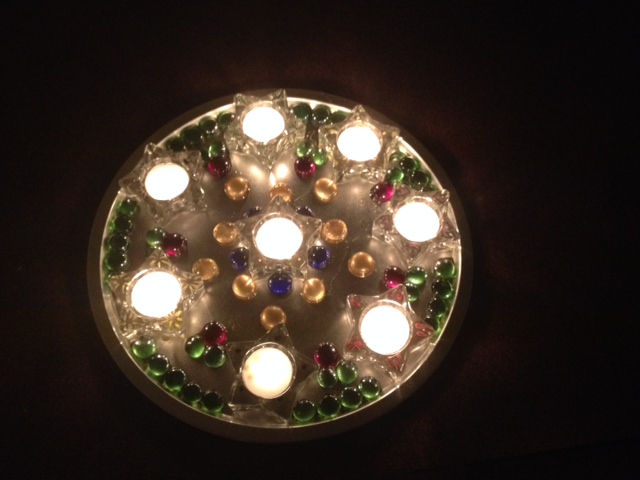 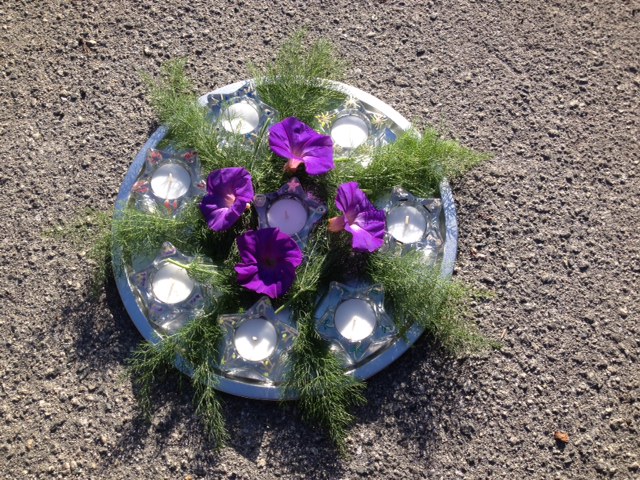 a Seven Week AdventListen to the tune for this prayer, and explore other Advent resources at http://sgnsource.weebly.com/advent.htmlWeek 1 (Week of the Sunday on or between Nov 5-12)Light 1 Advent candle and pray, singing:O Wisdom, come to us (3x)come, Wisdom, comeWeek 2 (Week of the Sunday on or between Nov 13-19)Light 2 Advent candles and pray, singing:O Lord God (or Adonai), come to us (3x)come, Lord God, comeWeek 3 (Week of the Sunday on or between Nov 20-26)Light 3 Advent candles and pray, singing:O King of Nations, come to us (3x)come, King of Nations, comeWeek 4 (Week of the Sunday on or between Nov 27-Dec 3)Light 4 Advent candles and pray, singing:O Emmanuel, come to us (3x)come, Emmanuel, comeWeek 5 (Week of the Sunday on or between Dec 4-10)Light 5 Advent candles and pray, singing:O Root of Jesse, come to us (3x)come, Root of Jesse, comeWeek 6  (Week of the Sunday on or between Dec 11-17)Light 6 Advent candles and pray, singing:O Key of David, come to us (3x)come, Key of David, comeWeek 7 (Week of the Sunday on or between Dec 18-24)Light 7 Advent candles and pray, singing:O Dayspring, come to us (3x)come, Dayspring, comeChristmas (Each of the 12 days from Dec 25-January 6)Light all Advent candles PLUS the Christmas candle (in the center) and pray, singing:O Christ Child (or Jesus), come to us (3x)come, Christ Child, comeFind more resources to help you learn, pray, and grow throughout the year at http://sgnsource.weebly.com